The 3rd short-term exchange of students of the project MIERC took place in our schoolThe week from 24 to 28 September 2018 in Šumarska i drvodjeljska škola Karlovac was special because we hosted the third transnational activity of teaching, learning and training of the project My involvement as a European with refugee children (Erasmus+). Our guests were six students and two teachers each from The 1st Experimental High School of Thessaloniki "Manolis Andronikos" (Greece), Gotthold-Ephraim-Lessing-Gymnasium Kamenz (Germany) and Lycée Jean de la Fontaine (Château-Thierry, France). Students actively participated in workshops about intercultural communication held by German organisation Interkultur, and all other cultural activities were also aimed at fostering friendship and cooperation between the participants. The friendship between guests and hosts began to develop on Sunday when they also started to discover beauties of our town. Officially the project was launched on Monday 24 when all students of grades 3 and 4 listened to the guests presenting their schools, cities and countries. The project participants presented the results of their research on the topic of the rights of refugee children in each country, discussed them and demonstrated a deep understanding of this complex topic. There were also activities for the European day of languages, September 26. At the end of the week evaluation and planning of the future activities were made and on Friday, September 28, there was a trip to the Plitvice Lakes National Park. Students who took part in the training about intercultural communication are going to use their skills by implementing workshops for their peers. Participants of the exchange gave us high marks for the organisation and returned home enriched by new skills and experiences. We would like to thank all the students and teachers who contributed to the organisation of project activities. The next exchange of students is going to be held in Kamenz in April 2019.Andreja Pevec, school coordinator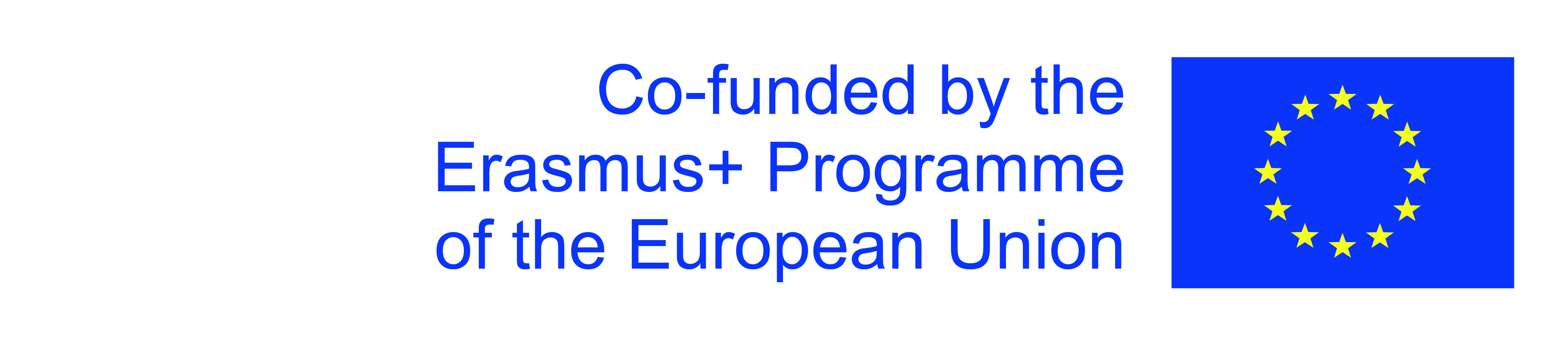 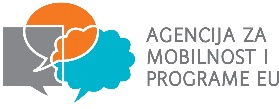 This text reflects the views only of the author, and the Commission cannot be held responsible for any use which may be made of the information contained therein.